Муниципальное  бюджетное дошкольное образовательное учреждение«Березовский детский сад»Приказ«1» сентября  2016 года                                                                               №  14о создании приемочной комиссии для приемкипоставленных товаров (выполненных работ,оказанных услуг, результатов отдельного этапаисполнения контракта) при осуществлении закупок товаров(работ, услуг) для обеспечения государственных(муниципальных) нуждВ соответствии с ч. 6 ст. 94 Федерального закона от 05.04.2013 N 44-ФЗ «О контрактной системе в сфере закупок товаров, работ, услуг для обеспечения государственных и муниципальных нужд» (далее – Закон № 44-ФЗ) и в целях обеспечения приемки поставленных товаров (выполненных работ, оказанных услуг, результатов отдельного этапа исполнения контракта) при осуществлении закупок товаров (работ, услуг) для обеспечения государственных (муниципальных) нужд приказываю:    1. Создать приемочную комиссию в составе:    1)  заведующий Дубко О.И.    - председателя приемочной комиссии;                      (должность, Ф.И.О.)    2)  повар Жулева Н.А.       - члена приемочной комиссии;                      (должность, Ф.И.О.)    3)  воспитатель Яковлева Е.И.  - члена приемочной комиссии;                      (должность, Ф.И.О.)    4) воспитатель Хохлина Т.Н.  - члена приемочной комиссии.                      (должность, Ф.И.О.)    5) воспитатель Филатова М.В. - члена приемочной комиссии.                      (должность, Ф.И.О.)2.Контрактному управляющему обеспечить доведение положений настоящего приказа до членов приемочной комиссии.3.Контрактному управляющему и приемочной комиссии обеспечить приемку поставленного товара, выполненной работы (ее результатов), оказанной услуги, а также отдельных этапов поставки товара, выполнения работы, оказания услуги в порядке и в сроки, которые установлены контрактом.4. Контрактному управляющему оформить документы о приемке, которые подписываются всеми членами приемочной комиссии и утверждаются руководителем заказчика, либо поставщику (подрядчику, исполнителю) в те же сроки направлять в письменной форме мотивированный отказ от подписания такого документа.5. Для проверки предоставленных поставщиком (подрядчиком, исполнителем) результатов, предусмотренных контрактом, в части их соответствия условиям контракта контрактному управляющему организовать проведение экспертизы поставленного товара, выполненной работы, оказанной услуги и, в случае необходимости, привлекать экспертов, экспертные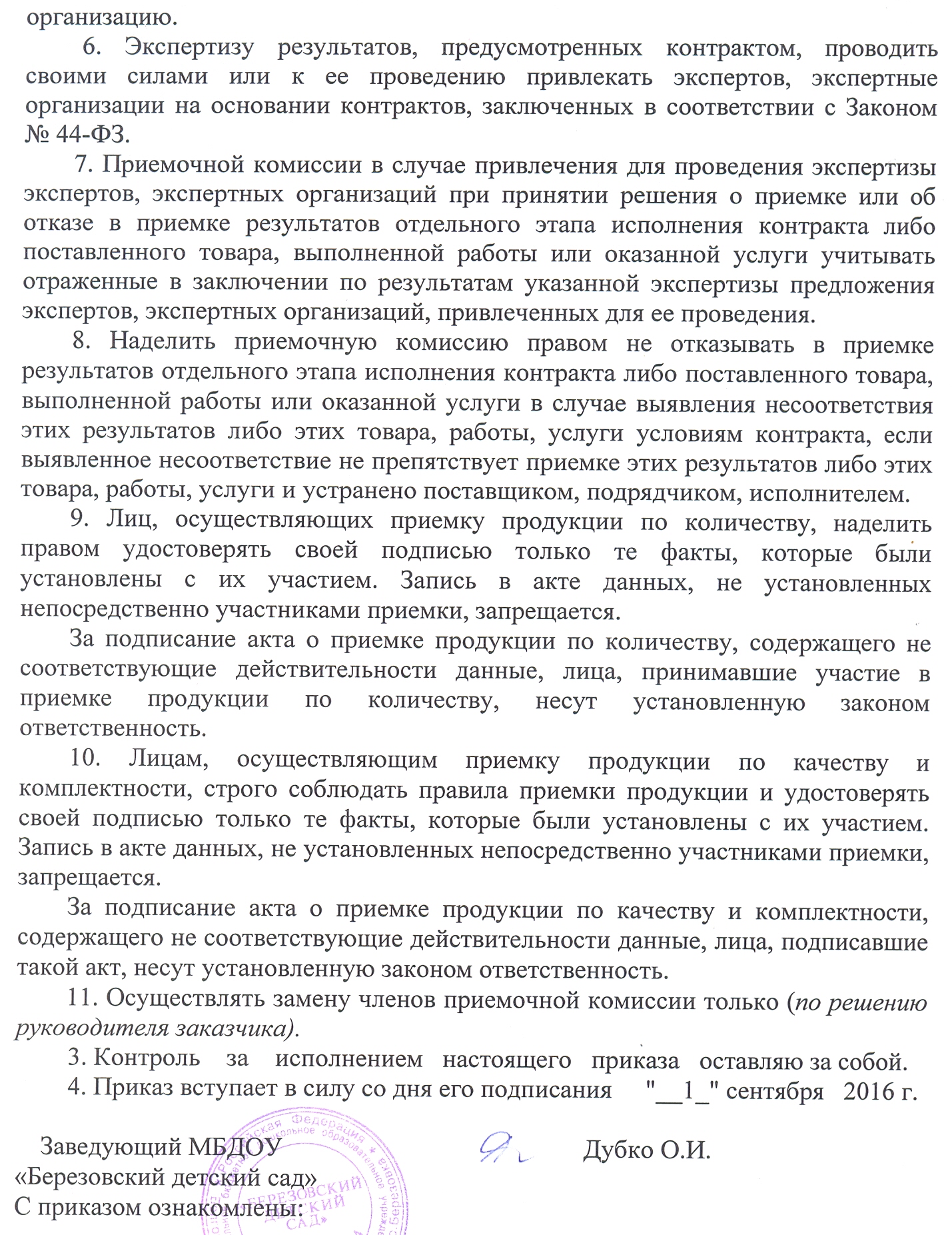 